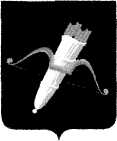 РОССИЙСКАЯ ФЕДЕРАЦИЯАДМИНИСТРАЦИЯ ГОРОДА АЧИНСКА КРАСНОЯРСКОГО КРАЯП О С Т А Н О В Л Е Н И Е05.05.2022                                         г. Ачинск                                                133-пО внесении изменений в постановление администрации города Ачинска от 03.10.2011 № 339-пВ целях совершенствования системы оплаты труда работников муниципальных бюджетных учреждений культуры и муниципальных бюджетных учреждений дополнительного образования, в соответствии с Трудовым кодексом Российской Федерации, статьей 16 Федерального закона от 06.10.2003 № 131-ФЗ «Об общих принципах организации местного самоуправления в Российской Федерации», Решением Ачинского городского Совета депутатов от 26.08.2011 № 22-160р «Об утверждении Положения о системе оплаты труда работников муниципальных учреждений культуры города Ачинска», руководствуясь статьями 36, 37, 40, 55, 57 Устава города АчинскаПОСТАНОВЛЯЮ:Внести изменения в приложение к  постановлению администрации города Ачинска от 03.10.2011 № 339-п «Об утверждении Примерного положения об оплате труда работников муниципальных бюджетных учреждений культуры и муниципальных бюджетных учреждений дополнительного образования, осуществляющих деятельность в области культуры» (в ред. от 08.08.2012 № 264-п, от 07.11.2012 № 354-п, от 02.08.2013 № 271-п, от 31.10.2013 № 377-п, от 31.10.2013 № 378-п, от 16.10.2014 № 442-п, от 08.12.2014 № 517-п, от 21.04.2015 № 142-п, от 25.10.2016 № 371-п, от 19.12.2016 № 453-п, от 17.10.2017 № 313-п, от 18.12.2017 № 413-п, от 18.12.2017 № 414-п, от 28.12.2017 № 451-п, от 04.06.2018 № 157-п, от 30.09.2019 № 397-п, от 12.05.2020 № 140-п, 25.09.2020 № 235-п, от 31.01.2022 № 033-п) следующего содержания:Раздел II «Минимальные размеры окладов (должностных окладов), ставок заработной платы, определяемые по квалификационным уровням профессиональных квалификационных групп и отдельным должностям, не включенным в профессиональные квалификационные группы», изложить в следующей редакции:« II Минимальные размеры окладов (должностных окладов), ставок заработной платы, определяемые по квалификационным уровням профессиональных квалификационных групп и отдельным должностям, не включенным в профессиональные квалификационные группы»2.1. Минимальные размеры окладов (должностных окладов), ставок заработной платы для учреждений культуры.2.1.1. Минимальные размеры окладов (должностных окладов), ставок заработной платы по должностям работников культуры, искусства и кинематографии устанавливаются на основе отнесения занимаемых ими должностей к профессиональным квалификационным группам (далее - ПКГ), утвержденным Приказом Министерства здравоохранения и социального развития Российской Федерации от 31.08.2007 № 570 «Об утверждении профессиональных квалификационных групп должностей работников культуры, искусства и кинематографии»:должности, отнесенные к ПКГ «Должности технических исполнителей и артистов вспомогательного состава», - 5532 рубля;должности, отнесенные к ПКГ «Должности работников культуры, искусства и кинематографии среднего звена», - 8067 рублей;должности, отнесенные к ПКГ «Должности работников культуры, искусства и кинематографии ведущего звена», - 10874 рубля;должности, отнесенные к ПКГ «Должности руководящего состава учреждений культуры, искусства и кинематографии», - 14197 рублей.2.1.2. Минимальные размеры окладов (должностных окладов), ставок заработной платы по профессиям рабочих культуры, искусства и кинематографии устанавливаются на основе отнесения занимаемых ими профессий к квалификационным уровням ПКГ, утвержденным Приказом Министерства здравоохранения и социального развития Российской Федерации от 14.03.2008 № 121н «Об утверждении профессиональных квалификационных групп профессий рабочих культуры, искусства и кинематографии»:профессии, отнесенные к ПКГ «Профессии рабочих культуры, искусства и кинематографии первого уровня», - 5618 рублей;профессии, отнесенные к ПКГ «Профессии рабочих культуры, искусства и кинематографии второго уровня»:1 квалификационный уровень - 5720 рублей;2 квалификационный уровень - 6975 рублей;3 квалификационный уровень - 7665 рублей;4 квалификационный уровень - 9233 рубля.2.1.3. Минимальные размеры окладов (должностных окладов), ставок заработной платы по должностям работников сферы научных исследований и разработок устанавливаются на основе отнесения занимаемых ими должностей к квалификационным уровням ПКГ, утвержденным Приказом Министерства здравоохранения и социального развития Российской Федерации от 03.07.2008 № 305н «Об утверждении профессиональных квалификационных групп должностей работников сферы научных исследований и разработок»:должности, отнесенные к ПКГ «Научные работники и руководители структурных подразделений»:1 квалификационный уровень - 10962 рубля;2 квалификационный уровень - 12311 рублей;3 квалификационный уровень - 13693 рубля;4 квалификационный уровень - 13825 рублей.2.1.4. Минимальные размеры окладов (должностных окладов), ставок заработной платы по общеотраслевым должностям руководителей, специалистов и служащих устанавливаются на основе отнесения занимаемых ими должностей к квалификационным уровням ПКГ, утвержденным Приказом Министерства здравоохранения и социального развития Российской Федерации от 29.05.2008 № 247н «Об утверждении профессиональных квалификационных групп общеотраслевых должностей руководителей, специалистов и служащих»:должности, отнесенные к ПКГ «Общеотраслевые должности служащих третьего уровня»:1 квалификационный уровень - 4650 рублей;2 квалификационный уровень - 5109 рублей;3 квалификационный уровень - 5608 рублей;4 квалификационный уровень - 6742 рубля;5 квалификационный уровень - 7871 рубль;2.1.5. Минимальные размеры окладов (должностных окладов), ставок заработной платы по должностям общеотраслевых профессий рабочих устанавливаются на основе отнесения занимаемых ими должностей к квалификационным уровням ПКГ, утвержденным Приказом Министерства здравоохранения и социального развития Российской Федерации от 29.05.2008 № 248н «Об утверждении профессиональных квалификационных групп общеотраслевых профессий рабочих»:должности, отнесенные к ПКГ «Общеотраслевые профессии рабочих второго уровня»:1 квалификационный уровень - 3813 рублей.2.1.6. Минимальные размеры окладов (должностных окладов), ставок заработной платы по должностям профессий работников культуры, искусства и кинематографии, не вошедшим в квалификационные уровни ПКГ:библиотекарь-каталогизатор - 10874 рубля;заведующий структурным подразделением организации исполнительского искусства - 14197 рублей;заведующий театрально-производственной мастерской - 14197 рублей;главный режиссер - 14197 рублей;главный администратор - 14197 рублей;заместитель директора творческого коллектива - 11358 рублей;инженер по безопасности музейных предметов (библиотечных фондов) - 10874 рубля;менеджер культурно-досуговых организаций клубного типа, парков культуры и отдыха, городских садов, других аналогичных культурно-досуговых организаций - 10874 рубля;менеджер по культурно-массовому досугу - 10874 рубля;методист по музейно-образовательной деятельности - 10874 рубля;редактор электронных баз данных музея - 10874 рубля;режиссер любительского театра (студии) - 10874 рубля;светооператор - 8067 рублей;специалист по библиотечно-выставочной работе - 10874 рубля;специалист по массовой консервации библиотечных фондов - 10874 рубля;специалист по обеспечению сохранности музейных предметов - 10874 рубля;специалист по организации безопасности музейных предметов (библиотечных фондов) - 10874 рубля;специалист по превентивной консервации библиотечных фондов - 10874 рубля;специалист по учету музейных предметов - 10874 рубля;специалист по экспозиционной и выставочной деятельности - 10874 рубля;художественный руководитель - 14197 рублей;эксперт по комплектованию библиотечного фонда - 10874 рубля;эксперт по технико-технологической экспертизе музейных предметов - 10874 рубля;2.1.7. Минимальные размеры окладов (должностных окладов), ставок заработной платы по должностям руководителей, специалистов и служащих, профессий рабочих, не вошедшим в квалификационные уровни ПКГ, реализующим основную деятельность учреждений культуры:брошюровщик - 5618 рублей;заведующий филиалом - 15831 рубль;закройщик - 9233 рубля;кассир билетный - 4913 рублей;лаборант - 5618 рублей;макетчик театрально-постановочных макетов - 9233 рубля;начальник отдела реставрации - 12688 рублей;начальник цеха (костюмерного, гримерного и т.п.) - 10925 рублей;обувщик - 6975 рублей;переводчик - 10874 рубля;переплетчик - 5618 рублей;портной - 6975 рублей;раскройщик - 6975 рублей;реставратор архивных и библиотечных материалов - 9233 рубля;специалист по внедрению информационных систем (в учреждениях библиотечного и музейного типов) - 10874 рубля;фотограф - 10874 рубля;художник по костюму - 10874 рубля;швея - 6975 рублей.2.1.8. Условия, при которых размеры окладов (должностных окладов), ставок заработной платы работников учреждений могут устанавливаться выше минимальных размеров окладов (должностных окладов), ставок заработной платы, определяются распоряжением администрации города Ачинска.2.1.9. Минимальные размеры окладов (должностных окладов), ставок заработной платы работников учреждений увеличиваются при условии наличия квалификационной категории:2.1.9.1. Работникам учреждений, в том числе артистическому и художественному персоналу в зависимости от квалификационной категории, присвоенной работнику за профессиональное мастерство в следующих размерах:главный - на 25%;ведущий - на 20%;высшей категории - на 15%;первой категории - на 10%;второй категории - на 5%.2.1.9.2. Водителям грузовых и легковых автомобилей, автобусов с учетом классности в следующих размерах:первый класс - на 25%;второй класс - на 10%.2.1.10. Выплаты компенсационного характера и персональные стимулирующие выплаты устанавливаются от оклада (должностного оклада), ставки заработной платы без учета его увеличения, предусмотренного п. 2.1.9 настоящего Примерного положения.2.2. Минимальные размеры окладов (должностных окладов), ставок заработной платы для учреждений дополнительного образования в области культуры.2.2.1. Минимальные размеры окладов (должностных окладов), ставок заработной платы по должностям работников культуры, искусства и кинематографии устанавливаются на основе отнесения занимаемых ими должностей к профессиональным квалификационным группам (далее - ПКГ), утвержденным Приказом Министерства здравоохранения и социального развития Российской Федерации от 31.08.2007 № 570 «Об утверждении профессиональных квалификационных групп должностей работников культуры, искусства и кинематографии»:должности, отнесенные к ПКГ «Должности технических исполнителей и артистов вспомогательного состава», - 3689 рублей;должности, отнесенные к ПКГ «Должности работников культуры, искусства и кинематографии среднего звена», - 5377 рублей;должности, отнесенные к ПКГ «Должности работников культуры, искусства и кинематографии ведущего звена», - 7248 рублей;должности, отнесенные к ПКГ «Должности руководящего состава учреждений культуры, искусства и кинематографии», - 9464 рубля.2.2.2. Минимальные размеры окладов (должностных окладов), ставок заработной платы по профессиям рабочих культуры, искусства и кинематографии устанавливаются на основе отнесения занимаемых ими профессий к квалификационным уровням ПКГ, утвержденным Приказом Министерства здравоохранения и социального развития Российской Федерации от 14.03.2008 № 121н «Об утверждении профессиональных квалификационных групп профессий рабочих культуры, искусства и кинематографии»:профессии, отнесенные к ПКГ «Профессии рабочих культуры, искусства и кинематографии первого уровня», - 3743 рубля;профессии, отнесенные к ПКГ «Профессии рабочих культуры, искусства и кинематографии второго уровня»:1 квалификационный уровень - 3813 рублей;2 квалификационный уровень - 4650 рублей;3 квалификационный уровень - 5109 рублей;4 квалификационный уровень - 6154 рубля.2.2.3. Минимальные размеры окладов (должностных окладов), ставок заработной платы по общеотраслевым должностям руководителей, специалистов и служащих устанавливаются на основе отнесения занимаемых ими должностей к квалификационным уровням ПКГ, утвержденным Приказом Министерства здравоохранения и социального развития Российской Федерации от 29.05.2008 № 247н «Об утверждении профессиональных квалификационных групп общеотраслевых должностей руководителей, специалистов и служащих»:должности, отнесенные к ПКГ «Общеотраслевые должности служащих первого уровня»:1 квалификационный уровень - 3813 рублей;2 квалификационный уровень - 4023 рубля;должности, отнесенные к ПКГ «Общеотраслевые должности служащих второго уровня»:1 квалификационный уровень - 4231 рубль;2 квалификационный уровень - 4650 рублей;3 квалификационный уровень - 5109 рублей;4 квалификационный уровень - 6448 рублей;5 квалификационный уровень - 7283 рубля;должности, отнесенные к ПКГ «Общеотраслевые должности служащих третьего уровня»:1 квалификационный уровень - 4650 рублей;2 квалификационный уровень - 5109 рублей;3 квалификационный уровень - 5608 рублей;4 квалификационный уровень - 6742 рубля;5 квалификационный уровень - 7871 рубль;должности, отнесенные к ПКГ «Общеотраслевые должности служащих четвертого уровня»:1 квалификационный уровень - 8460 рублей;2 квалификационный уровень - 9801 рублей;3 квалификационный уровень - 10554 рублей.2.2.4. Минимальные размеры окладов (должностных окладов), ставок заработной платы по должностям общеотраслевых профессий рабочих устанавливаются на основе отнесения занимаемых ими должностей к квалификационным уровням ПКГ, утвержденным Приказом Министерства здравоохранения и социального развития Российской Федерации от 29.05.2008 № 248н «Об утверждении профессиональных квалификационных групп общеотраслевых профессий рабочих»:должности, отнесенные к ПКГ «Общеотраслевые профессии рабочих первого уровня»:1 квалификационный уровень - 3275 рублей;2 квалификационный уровень - 3433 рубля;должности, отнесенные к ПКГ «Общеотраслевые профессии рабочих второго уровня»:1 квалификационный уровень - 3813 рублей;2 квалификационный уровень - 4650 рублей;3 квалификационный уровень - 5109 рублей;4 квалификационный уровень - 6154 рублей.2.2.5. Минимальные размеры окладов (должностных окладов), ставок заработной платы по должностям работников образования устанавливаются на основе отнесения занимаемых ими должностей к квалификационным уровням ПКГ, утвержденным Приказом Министерства здравоохранения и социального развития Российской Федерации от 05.05.2008 № 216н «Об утверждении профессиональных квалификационных групп должностей работников образования»:должности, отнесенные к ПКГ «Должности работников учебно-вспомогательного персонала первого уровня», - 4230 рублей;должности, отнесенные к ПКГ «Должности педагогических работников»:1 квалификационный уровень - 5640 рублей;2 квалификационный уровень - 6733 рубля;3 квалификационный уровень - 8047 рублей;4 квалификационный уровень - 8384 рубля;должности, отнесенные к ПКГ «Должности руководителей структурных подразделений»:1 квалификационный уровень - 7308 рублей;2 квалификационный уровень - 8206 рублей;3 квалификационный уровень - 9464 рубля.2.2.6. Условия, при которых размеры окладов (должностных окладов), ставок заработной платы работников учреждений могут устанавливаться выше минимальных размеров окладов (должностных окладов), ставок заработной платы, определяются распоряжением администрации города Ачинска.2.2.7. Минимальные размеры окладов (должностных окладов), ставок заработной платы работников учреждений увеличиваются при условии наличия квалификационной категории:2.2.7.1. Работникам учреждений, в том числе артистическому и художественному персоналу в зависимости от квалификационной категории, присвоенной работнику за профессиональное мастерство в следующих размерах:главный - на 25%;ведущий - на 20%;высшей категории - на 15%;первой категории - на 10%;второй категории - на 5%.2.2.7.2. Педагогическим работникам учреждений в зависимости от профессиональной квалификации и компетентности в следующих размерах:при наличии высшей квалификационной категории - на 20%;при наличии первой квалификационной категории - на 15%;при наличии второй квалификационной категории - 10%.2.2.7.3. Водителям грузовых и легковых автомобилей, автобусов с учетом классности в следующих размерах:первый класс - на 25%;второй класс - на 10%.2.2.8. Выплаты компенсационного характера и персональные стимулирующие выплаты устанавливаются от оклада (должностного оклада), ставки заработной платы без учета его увеличения, предусмотренного п. 2.2.7.».2. Контроль исполнения постановления возложить на заместителя Главы города Ачинска Быкову Т.А.3. Опубликовать постановление в газете «Ачинская газета» и разместить его на официальном сайте органов местного самоуправления города Ачинска www.adm-achinsk.ru.4. Постановление вступает в силу в день, следующий за днем его официального опубликования, но не ранее 01.07.2022.Исполняющий полномочия Главы города Ачинска                                                                  С.М. Мачехин